Творческий игровой проект для детей раннего возраста «Мои игрушки»Цель:«Научить детей играть дружно, бережно относиться к игрушкам».Задачи:Развивающие: развивать умение играть с игрушками, использовать игрушкупо назначению.Обучающие: учить играть дружно, вместе, не ссориться.Воспитательные: воспитывать бережное отношение к игрушкам.Прививать умение играть дружно, вместе, слаженно.Вид проекта: Творческий - игровой, краткосрочный.Адресация: Обогащение знаний детей о игрушках, их предназначении.Активизация словаря.Участники проекта: Педагоги, дети группы раннего возраста, родители.Время реализации проекта: с 10 по 21 марта 2020 г.Актуальность проекта: В данном возрасте дети многие игрушки используютне по назначению, не умеют играть вместе. Поэтому считаем данный проектсвоевременным на данном этапе.Предполагаемые итоги реализации проекта.1. Активизировать словарь детей: играть вместе, любимая игрушка,2. Научиться бережно, относиться к игрушкам.3. Умение играть дружно, не ссориться.Вся проведенная работа позволила систематизировать и вызвать у детейинтерес к дальнейшей познавательной деятельности.Схема реализации проектаРазделы программыВиды детско-взрослой деятельностиИгровая деятельность-сюжетно-ролевые игры: «Семья», «Парикмахерская», «Айболит», «Автомобиль»-Д/и «Чудесный мешочек», «Пёрышки для петушка», «Найди кошку»-Настольные игры:«Лото», «Мозаика», «Одень мишку»-Пальчиковые игры: «Дружба», «Шарик», «Карандаш», «Мячик»-Развивающая игра: «Вот так!»-Подвижные игры: «Догони мяч», «Солнечные зайчики», «Мой весёлый звонкий мяч»Социально-нравственное воспитаниеБеседа: «Мои игрушки»Речевое развитиеРазучивание стихотворений А. Барто «Мишка». «Зайка». «Бычок». «Флажок».Познавательное развитиеРассматривание картины «Дети играют»Художественная литератураЧтение стихотворений А. Барто «Козлёнок», «Грузовик», «Мяч», «Кораблик», «Лошадка».Чтение рассказа А. Толстой «Был у Пети и Миши конь»Работа с родителями Фотовыставка «Играем дома», составление альбома «Любимая игрушка»Паспорт познавательно-исследовательского творческого проекта «Сказка в других измерениях»Паспорт познавательно-исследовательского творческого проекта «Сказка в других измерениях»Представленный познавательно – исследовательский, творческий проект «Сказка в других измерениях» (далее проект) разработан для детей подготовительной группы (6 -7 лет). Цель и задачи поставлены в соответствии с примерной основной общеобразовательной программой дошкольного образования «Детство» под редакцией Т. И. Бабаевой А. Г. Гогоберидзе и требованиями ФГОС ДО. Цель проекта соответствует ФГОС ДО (п. 1.4 абз. 4, (п. 2.4.) поддержка инициативы и самостоятельности детей в различных видах деятельности. Одна из задач образовательной области «Познавательное развитие» - «развитие интересов детей любознательности и познавательной мотивации» (ФГОС п. 2.6, что соответствует задачи проекта. Разрабатывая проект, руководствовалась принципами дошкольного образования ФГОС ДО пункт 1.4. абзацы 2. 3. 4.7,8.Проект разработан с учетом интеграции 5 образовательных областей, которые «обеспечивают развитие личности, мотивации и способностей детей в различных видах детской деятельности» (раздел 2. п. 2.4. ФГОС ДО). Интеграция способствует формированию познавательного интереса и целостной картины мира: исследуемый предмет рассматривается детьми с разных сторон: теоретической практической. Интегрированный процесс объединяет детей общими впечатлениями, переживаниями, способствует формированию коллективных взаимоотношений (умение договариваться, распределять обязанности, организовывать коллективный труд).Проект реализован посредством инновационных технологий: «Методика исследовательского обучения дошкольников» (автор Савенков Александр Ильич) и технологии ТРИЗ (теория решения изобретательных задач) автор Генрих Саулович Альтшуллер.Использование инновационной технологии «Методика исследовательского обучения дошкольников» (автор Савенков А. И., при реализации проекта, расширила возможности познавательно - исследовательской деятельности дошкольников.В проекте мы опирались на методы исследования: подумать самостоятельно; спросить у другого человека; посмотреть в книгах; посмотреть по телевизору; понаблюдать; провести эксперимент; получить информацию у компьютера; фантазировать (прием ТРИЗ). Приложение 1. Способы методов исследования (сбора информации) в символах.Воображение и фантазия – это важнейшая сторона жизни ребёнка. Воображение связанно со способностью и необходимостью творить что-то новое, опираясь на уже имеющийся опыт.В ходе проекта развитию творческого воображения, фантазии у детей; умение находить решение возникшей проблемы способствовала технология ТРИЗ (метод маленьких человечков (ММЧ); метод мозгового штурма; метод противоречий; метод фокальных объектов).Паспорт познавательно-исследовательского, творческого проекта«Сказка в других измерениях»Структура и содержание проекта.Тема: "Сказка в других измерениях»Адресация: воспитатели, педагоги, родители.Руководитель проект: воспитатель Шарова Валентина Николаевна.По доминирующей в проекте деятельности: Познавательно – исследовательский, творческий.По составу участников: групповой.По времени проведения: Краткосрочный (6 месяцев).Участники: Воспитатели, дети подготовительной группы (6 -7 лет, семьи воспитанников, социальные партнёры (поселковая библиотека, узкие специалисты ДО.Педагогическая цель: Формирование у дошкольников инициативы, субъектной позиции посредством познавательно-исследовательской, продуктивной деятельности.Задачи проекта: Образовательные. Познакомить детей с различными приемами сбора информации в ходе собственного исследовательского поиска. Обучить приёмам исследовательской деятельности посредством ТРИЗ технологии.Развивающие. Развивать творческое мышление, исследовательские способности.Воспитательные. Воспитывать самостоятельность, инициативность, познавательный интерес.Цель, поставленная детьми: Изучить природные ресурсы и посредством чего изменить содержание русских народных сказок, сделать события в сказках: миролюбивыми, добрыми, бесконфликтными, благоприятными.Ресурсы проекта: Гончар А. Б., Лебедева Е. И. «120 уроков по естествознанию и истории для самых маленьких», Москва, 1993Гумилевская М. «Почему так бывает?», Издательство «Детская литература», Москва, 1972Хелен Идом «Домашняя лаборатория», Издательство «Махаон», 1993Энциклопедия «Хочу все знать», Издательство «Детская литература», Ленинград, 1965.Продукт проекта: Альбом совместного творчества «Сказки в других измерениях».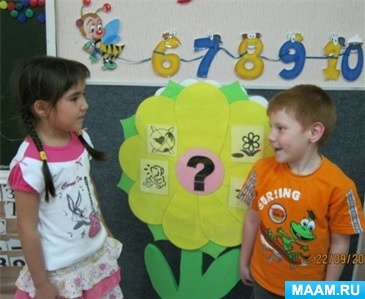 Познавательно-творческий проект для детей подготовительной группы «Будущий первоклассник»
Познавательно-творческий проект для детей подготовительной группы «Будущий первоклассник»Цели: обобщение знаний дошкольников о школе, оказание помощи детям в адаптации к школьному обучению.Задачи : расширить знания о школе; создать позитивное отношение к обучению в школе; стимулировать познавательную активность; развивать творческие способности и коммуникативные навыки детей, воображение, любознательность, уверенность в своих силах; найти сведения о школе в художественной литературе; воспитывать интерес и любовь к устному народному творчеству посредством сказок, пословиц, поговорок, образных выражений.Вид проекта: познавательно-творческий.Состав участников: групповой.Характер содержания проекта: ребенок – взрослый.Срок реализации: долгосрочный.Целевые ориентиры образования (социально-нормативные возрастные характеристики возможных достижений ребенка):• ребенок овладевает основными культурными способами деятельности, проявляет инициативу и самостоятельность в разных видах деятельности: игре, общении, познавательно-исследовательской деятельности и др. ; способен выбирать себе род занятий, участников по совместной деятельности;• ребенок обладает установкой положительного отношения к миру, к разным видам труда, другим людям и самому себе, обладает чувством собственного достоинства; активно взаимодействует со сверстниками и взрослыми, участвует в совместных играх. Способен договариваться, учитывать интересы и чувства других, сопереживать неудачам и радоваться успехам других, адекватно проявляет свои чувства, в том числе чувство веры в себя, старается разрешать конфликты;• ребенок обладает развитым воображением, которое реализуется в разных видах деятельности, и прежде всего в игре; ребенок владеет разными формами и видами игры, различает условную и реальную ситуации, умеет подчиняться разным правилам и социальным нормам;• ребенок достаточно хорошо владеет устной речью, может выражать свои мысли и желания, может использовать речь для выражения своих мыслей, чувств и желаний, построения речевого высказывания в ситуации общения, может выделять звуки в словах, у ребенка складываются предпосылки грамотности;• у ребенка развита крупная и мелкая моторика; он подвижен, вынослив, владеет основными движениями, может контролировать свои движения и управлять ими;• ребенок способен к волевым усилиям, может следовать социальным нормам поведения и правилам в разных видах деятельности, во взаимоотношениях со взрослыми и сверстниками, может соблюдать правила безопасного поведения и личной гигиены;• ребенок проявляет любознательность, задает вопросы взрослым и сверстникам, интересуется причинно-следственными связями, пытается самостоятельно придумывать объяснения явлениям природы и поступкам людей; склонен наблюдать, экспериментировать. Обладает начальными знаниями о себе, о природном и социальном мире, в котором он живет; знаком с произведениями детской литературы, обладает элементарными представлениями из области живой природы, естествознания, истории и т. п. ; ребенок способен к принятию собственных решений, опираясь на свои знания и умения в различных видах деятельности.Образовательные области проекта:Познавательное развитие – основная образовательная областьВиды детской деятельности:Познавательно-исследовательская.Осуществляемая детьми деятельность:Знают, что такое школа, школьные профессии, чем занимаются ученики, правила поведения в школе, умеют использовать в речи некоторые школьные термины, решать конфликтныеситуацииОбразовательные области проекта:Социально-коммуникативное развитиеВиды детской деятельности:КоммуникативнаяОсуществляемая детьми деятельность:Умеют взаимодействовать с другими детьми и взрослыми (договариваться, обмениваться предметами, распределять действия при сотрудничестве и т. п., правильно произносят слова, грамотно строят предложения, используют средства интонационной выразительности в процессе общения со сверстниками и взрослыми, составляют описательный рассказИгровая:Проявляют доброту, внимание, заботу; умеют попросить о помощи и оказать ее, сдерживать себя и заявлять о своих потребностях в приемлемойформе.Могут включаться в совместную деятельность со взрослыми и сверстниками, не мешая своим поведением другимОбразовательные области проекта:Речевое развитиеВиды детской деятельности:Восприятие художественной литературыОсуществляемая детьми деятельность:Игровая Проявляют доброту, внимание, заботу; умеют попросить о помощи и оказать ее, сдерживать себя и заявлять о своих потребностях в приемлемойформе.Могут включаться в совместную деятельность со взрослыми и сверстниками, не мешая своим поведением другим. произведение в исполнении взрослого, запоминают содержание произведения.Умеют ответить на вопрос взрослого по содержанию произведения.Образовательные области проекта:Художественно-эстетическое развитиеВиды детской деятельности:ПродуктивнаяОсуществляемая детьми деятельность:Рисуют предметы разной формы, соотнося пропорции деталей и пространственные признаки, подбирают цвет для изображения настроения,времени года, суток, создают композиционный рисунок, используя вырезанные изображения.В индивидуальной и коллективной работе используют разные виды изобразительной деятельности.Самостоятельно создают индивидуальные художественные образы в различных видах изобразительной деятельности.Владеют комплексом технических навыков и умений, необходимых для реализации замысла.Раскрашивают, не выходя за контур рисунка, полностью закрашивают изображениеХод проектаЭтап I.Цель: формирование интереса к выполнению проекта, уточнение задач проекта; обучение передачи в рисунке интерьера школы.1. Беседа на тему «Что я знаю о школе?».– Кто из вас знает, что такое школа?– Кто уже ходит в «Школу дошкольника»?– Расскажите, какая ваша школа? (Большая, светлая, красивая.)– Какой ваш класс? (Большой, уютный.)– Кто еще ходит в школу?– Как называют детей, которые учатся в школе? (Ученики.)– Как называют ребят, которые пришли в первый класс? (Первоклассники.)– Кто вас встретит в школе? (Учитель.)– Чем занимаются дети в школе? (Учатся.)– Какие у них есть уроки? (Математика, чтение, письмо, английский язык.)– Как нужно вести себя на уроке? (Слушать внимательно учителя, все запоминать, не баловаться.)– Если на уроке ты хочешь что-то сказать, что нужно сделать? (Поднять руку.)– Что такое перемена? (Время, когда дети отдыхают.)2. Рисование на тему «Моя школа».– Нарисуйте вашу школу, в которую вы уже ходите, чтобы другие ребята смогли посмотреть на нее. Вы можете нарисовать большое здание школы со входом и лестницей. А можете нарисовать классы, коридоры, комнату отдыха.Этап II.Цель: упражнение в составлении рассказа, развитие связной речи, умения передавать впечатления и эмоции от посещения «Школы дошкольника».1. Творческое рассказывание «Я в “Школе дошкольника”».– Ребята, которые ходят в «Школу дошкольника», сейчас расскажут нам, чем они там занимаются, что интересного есть в школе, о своих новых друзьях.Рассказывают 3–4 ребенка.2. Конструирование «Моя школа».– Постройте свою школу с помощью деталей конструктора «Лего». Это может быть та школа, в которую вы уже ходите, или можете пофантазировать и сконструировать свою школу.Этап III.Цели: обобщение знаний о школе, развитие связной речи, умения слушать и выделять смысл произведения.1. Творческое рассказывание «Как я готовлюсь к школе дома и в детском саду».– Ребята, еще совсем немного вам осталось ходить в детский сад. Скоро все вы станете учениками, каждый из вас уже готовится к школе. Давайте послушаем, кто как это делает дома.3–4 ребенка рассказывают о том, как они занимаются подготовкой к школе дома.– Но ведь вы не только дома готовитесь, но и в детском саду. Как мы с вами это делаем? (Занимаемся математикой, учимся читать, слушаем стихи, читаем сказки, учим правила поведения и пр.)2. Чтение художественной литературы.Рассказ Л. Воронковой «Подружки идут в школу».[/b]Этап IV.Цель: создание условий для приобщения к устному народному творчеству, развития речи, изучения Декларации прав человека, расширения знаний об окружающем мире.1. Беседа «Зачем надо учиться?».– Ребята, вот все говорят, что надо учиться, а может быть, не надо? Как вы считаете? (Надо.)– Зачем нам нужно учиться? (Чтобы уметь читать, писать, считать, поступить в институт, найти хорошую работу и т. д.)– Как вы думаете, что будет с человеком, который не станет учиться? (Он не сможет найти работу и заработать деньги, а без денег ему будет нечего кушать и негде жить.)– Вот что написано об учебе в Декларации прав человека, статья 26 «Право на образование»:1. Каждый человек имеет право на образование. Образование должно быть бесплатным по меньшей мере в том, что касается начального и общего образования. Начальное образование должно быть обязательным. Техническое и профессиональное образование должно быть общедоступным, и высшее образование должно быть одинаково доступным для всех на основе способностей каждого.2. Образование должно быть направлено к полному развитию человеческой личности и к увеличению уважения к правам человека и основным свободам. Образование должно содействовать взаимопониманию, терпимости и дружбе между всеми народами, расовыми и религиозными группами, и должно содействовать деятельности Организации Объединенных Наций по поддержанию мира.3. Родители имеют право приоритета в выборе вида образования для своих малолетних детей.– Кто имеет право на образование?– Кто может выбирать школу, детский сад для детей?– Послушайте пословицы и поговорки, которые сочинил народ о знаниях и учебе. Как вы их понимаете?• Учение – путь к умению. (Это значит, что тот, кто будет учиться, обязательно сможет сделать то, что хотел.)• Знайка по дорожке бежит, а незнайка на печи лежит. (Тот, кто много знает, везде бывает, стремится к чему-то, а тот, кто ничего не знает, сидит дома, ему совсем неинтересно жить.)• Повторенье – мать ученья. (Чтобы что-то запомнить, надо много раз повторить.)• Без наук – как без рук. (Ничего не знаешь – ничего не сможешь делать.)• Учиться никогда не поздно. (Если вы чего-то не умеете, не нужно этого стесняться, надо пойти и научиться. Учиться могут и дети, и взрослые, и старики.)Этап V.Цели: развитие связной речи; закрепление умения классифицировать предметы; расширение знаний об окружающем мире.1. Творческое рассказывание на тему «Мой рюкзак».– Ребята, которые ходят в «Школу дошкольника», конечно, уже носят с собой рюкзак. Пожалуйста, расскажите, что лежит в вашем рюкзаке, какой он, кто его покупал и выбирал, нравится ли он вам.Рассказывают 3–4 ребенка.2. Чтение художественной литературы.В. Берестов «У меня в портфеле».Рассматривание иллюстраций: школьные принадлежности, школьная форма, школьное оборудование.Этап VI.Цель: развитие творческих способностей, воображения.1. Чтение художественной литературы.Стихотворение С. Маршака «Кот и лодыри».2. Журнал «Скоро в школу!».– Ребята, вы уже многое знаете о школе. Пришло время создать журнал «Скоро в школу!» и показать его родителям. В журнал можно включить картинки, стихи, пословицы и поговорки о школе.Педагог совместно с детьми подбирает материал и оформляет журнал в виде книжки-развертки, которую потом выставляет в родительском уголкЭтап VII.Цель: расширение знаний об окружающем мире, развитие связной речи.1. Режим дня будущего первоклассника.– Сегодня мы поговорим о том, как важно соблюдать режим дня дошкольнику. Что такое режим дня? (Это последовательность действий, которые мы выполняем в течение дня.)– Режим дня необходим для того, чтобы все вовремя успевать, никуда не опаздывать, ничего не забывать, правильно распоряжаться временем, чувствовать себя хорошо. Расскажите о своем режиме дня.3–4 человека рассказывают о режиме дня, акцентируется внимание на правильном распределении времени для игр, занятий, отдыха.2. Конструирование «Рабочее место ученика дома» (конструктор или детская мебель).– У каждого из вас уже есть место, где вы занимаетесь, рисуете, готовите задания. Расскажите, что это за место в квартире? Это отдельная комната со столом, стулом или пока еще небольшой детский столик?3–4 ребенка описывают свое рабочее место.– Перед вами – конструктор, из деталей которого каждый из вас постарается собрать рабочее место, которое у вас есть дома, или придумать такое рабочее место, какое бы вам хотелось иметь.Дети конструируют, по окончании конструирования педагог беседует индивидуально с каждым ребенком о его постройке.Этап VIII.Цели: развитие мелкой моторики, интереса к художественной литературе.1. Чтение художественной литературы.Стихотворения А. Барто «В школу», «Я выросла».2. Раскрашивание рисунка на школьную тематику.– Перед вами раскраски, посвященные школе. Выберите, какую вы хотите раскрасить, чем вы будете раскрашивать (красками, карандашами, восковыми мелками).Дети раскрашивают рисунки, организация выставки рисунков о школе.Этап IX.Цель: развитие пространственного мышления, расширение географических представлений.1. Загадки о школе.– Отгадайте загадки о школе. Тому, кто первый отгадает загадку, я буду давать фишку, а потом посчитаем, кто набрал больше фишек и победил.• Сели птицы на страницы,Знают быль и небылицы. (Буквы.)• Если ей работу дашь,Зря трудился карандаш. (Резинка.)• Белый камушек растаял,На доске следы оставил. (Мел.)• Если ты его отточишь,Нарисуешь все, что хочешь:Солнце, море, горы, пляж…Что же это? (Карандаш.)• То я в клетку, то в линейку.Написать по ним сумей-ка!Можешь и нарисовать…Что такое я? (Тетрадь.)• Есть, друзья, такая птица:Если сядет на страницу,Очень рад бываю я,А со мною вся семья. (Пятерка.)2. Карта «Дорога в школу».– Нарисуйте карту вашего пути от дома (детского сада) до школы, отобразив дороги, магазины, светофоры, повороты и пр.– Те ребята, которые не ходят пока в школу, могут нарисовать дорогу из дома до детского сада.2. Беседа. Составление коллективного рассказа.3. Чтение второй сказки"СМЕШНЫЕ СТРАХИ"4. Чтение третьей сказки "ШКОЛЬНЫЕ ПРАВИЛА"5. Рисование правил (творческое задание).– Какое правило вам нравится больше всего? Нарисуйте его.Дети выполняют задание.Этап XII (итог проекта).Цель: обобщение полученных знаний и опыта.1. Оформление папки проекта «Будущий первоклассник».Папка заполняется материалами, полученными в ходе реализации проекта.– Сегодня я собрала рисунки, раскраски, все работы, которые вы выполняли о школе. Чтобы показать нашу работу, надо оформить папку. Есть желающие мне помочь? (Все желающие помогают воспитателю в оформлении всех материалов в папку.)2. Оформление уголка «Будущий первоклассник».В уголок помещаются:• Журнал «Скоро в школу!»;• Папка проекта «Будущий первоклассник»;• Информация для родителей, предоставленная Департаментом образования и педагогом-психологом ДОУ.
Для педагогов и воспитателей
Для детейЗаказать документ
